Common Assessment Grade Level/Teacher Analysis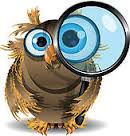 Grade Level:_______________ Content Area:__________________________________ Date:__________________Teacher ATeacher BTeacher CTeacher DTeacher ETeacher FStudent #1Student #2Student #3Student #4Student #5Student #6Student #7Student #8Student #9Student #10Student #11Student #12Student #13Student #14Student #15Student #16Student #17Student #18Student #19Student #20Student #21Student #22Student #23Student #24Student #25Student #26Student #27Student #28Mean Score